NÁZEV STATI V ČEŠTINĚTITLE OF PAPER IN ENGLISHJméno a příjmení autoraa*, Jméno a příjmení spoluautoraba Ústav ochrany proti škodlivým látkám, v.v.i., Nová 12, 123 45 Praha, Česká republika b Instituce spoluautora, adresa *Korespondující autor; e-mail: novák.jan@uosl.cz, tel.: +420 123 456 789AbstraktText abstraktu stati v rodném jazyce (jednacím jazyce konference). Prosíme, pište abstrakt tak, aby mohl být uplatněn i samostatně bez návaznosti na text stati. Abstrakt v rozsahu max. 10 řádek (12 bodů, Times New Roman, zarovnání do bloku). Klíčová slova: slovo, slovo, slovoAbstractAbstract in English. The abstract should be no longer than 10 lines (format – normal, type size – 12, font – Times New Roman, alignment to blocks).Key words: word, word, wordÚVODVlastní text úvodu. NADPIS KAPITOLYVlastní text stati. V šabloně jsou přednastavené styly pro název stati, jméno autora, abstrakt, klíčová slova, dvě úrovně nadpisů, normální text, nadpis literatury, seznam literatury, nadpis kontaktních údajů a text kontaktních údajů. Prosíme dodržovat tyto styly, abychom nemuseli do statí zasahovat a nemohlo tak dojít k jejich narušení.Nadpis kapitoly (12, tučně, velká písmena, Times New Roman); nadpis podkapitoly (12, tučně, Times New Roman); vlastní text příspěvku (12, obyčejné, Times New Roman, řádkování jednoduché, mezera před odstavcem 6 b, zarovnání do bloku).Nadpis podkapitoly Na konci stati uveďte použitou literaturu dle normy ČSN ISO 690. Pro nadpis „Použitá literatura“ je přednastaven styl (12, tučně, Times New Roman, zarovnání vlevo) a styl je přednastaven i pro vlastní seznam literatury (12, obyčejné, Times New Roman, zarovnání vlevo, číslování od jedné s odsazením  1,5).Prosíme o zachování všech okrajů stránky na . Tabulky a obrázky uvádějte v textu.  Obrázek 1 Popis obrázku/grafuTabulka 1 Popis tabulkyZÁVĚRVlastní text závěruPoužitá literatura SVOBODA, K., NOVÁK, J. Ochranné oděvy. 1. vydání. Praha: Národní nakladatelství, s.r.o., 2016. 589 s. ISBN 12-59864-12-5.PoděkováníStať (práce, výzkum atd.) byl(a) finančně podpořen(a)…Délka STATI by neměla překročit 15 stran (A4).Zpracovanou stať v editoru word zašlete ve stanoveném termínu na e-mailovou adresu konference – konferenceuopzhn@unob.cz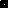 